Publicado en Madrid / Barcelona  el 30/08/2019 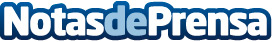 Las familias españolas prefieren los hoteles a los apartamentos de alquiler según AIS Group Las familias navarras fueron las que más dinero dedicaron al alojamiento en hoteles, con un total de 1.340€. Les siguen los hogares catalanes y asturianos, que de media destinaron en unos 1.260€. Tras ellos aparecen los aragoneses, con una media de 1.250€, seguidos de las familias valencianas, vascas y cántabrasDatos de contacto:Maria de la Plaza620 059 329Nota de prensa publicada en: https://www.notasdeprensa.es/las-familias-espanolas-prefieren-los-hoteles-a Categorias: Nacional Finanzas Sociedad Madrid Cataluña Entretenimiento Turismo Restauración Consumo Innovación Tecnológica http://www.notasdeprensa.es